Washburn School DistrictiPad Application (App) Request FormWashburn School DistrictiPad Application (App) Request FormWashburn School DistrictiPad Application (App) Request FormWashburn School DistrictiPad Application (App) Request FormWashburn School DistrictiPad Application (App) Request FormWashburn School DistrictiPad Application (App) Request FormWashburn School DistrictiPad Application (App) Request FormWashburn School DistrictiPad Application (App) Request FormWashburn School DistrictiPad Application (App) Request FormWashburn School DistrictiPad Application (App) Request FormTeacher:  Teacher:  Grade Level: Grade Level: Grade Level: Grade Level: Date of Request: Date of Request: Date of Request: Date of Request: Once this request is submitted, each iPad Application (App) will be reviewed by the school iPad Application Review Team.  The team will make recommendations for approval, denial, or give suggestions for alternate apps that might be more appropriate.  Those apps that are approved will be sent to the District IT department for installation.  Please allow approximately 2 weeks for this process to take place.Apps that are denied or that have suggestions from the review team will be returned to the requesting teacher for further evaluation.  Often times there are better or cheaper apps that fit the same purpose.  Anyone wishing to still install an app that was denied by the app review team should contact the school principal.  If the app is only to be placed on a select iPads, please place the ID numbers of those iPads in the special instructions area below.  All app request forms should be turned into the school principal.Once this request is submitted, each iPad Application (App) will be reviewed by the school iPad Application Review Team.  The team will make recommendations for approval, denial, or give suggestions for alternate apps that might be more appropriate.  Those apps that are approved will be sent to the District IT department for installation.  Please allow approximately 2 weeks for this process to take place.Apps that are denied or that have suggestions from the review team will be returned to the requesting teacher for further evaluation.  Often times there are better or cheaper apps that fit the same purpose.  Anyone wishing to still install an app that was denied by the app review team should contact the school principal.  If the app is only to be placed on a select iPads, please place the ID numbers of those iPads in the special instructions area below.  All app request forms should be turned into the school principal.Once this request is submitted, each iPad Application (App) will be reviewed by the school iPad Application Review Team.  The team will make recommendations for approval, denial, or give suggestions for alternate apps that might be more appropriate.  Those apps that are approved will be sent to the District IT department for installation.  Please allow approximately 2 weeks for this process to take place.Apps that are denied or that have suggestions from the review team will be returned to the requesting teacher for further evaluation.  Often times there are better or cheaper apps that fit the same purpose.  Anyone wishing to still install an app that was denied by the app review team should contact the school principal.  If the app is only to be placed on a select iPads, please place the ID numbers of those iPads in the special instructions area below.  All app request forms should be turned into the school principal.Once this request is submitted, each iPad Application (App) will be reviewed by the school iPad Application Review Team.  The team will make recommendations for approval, denial, or give suggestions for alternate apps that might be more appropriate.  Those apps that are approved will be sent to the District IT department for installation.  Please allow approximately 2 weeks for this process to take place.Apps that are denied or that have suggestions from the review team will be returned to the requesting teacher for further evaluation.  Often times there are better or cheaper apps that fit the same purpose.  Anyone wishing to still install an app that was denied by the app review team should contact the school principal.  If the app is only to be placed on a select iPads, please place the ID numbers of those iPads in the special instructions area below.  All app request forms should be turned into the school principal.Once this request is submitted, each iPad Application (App) will be reviewed by the school iPad Application Review Team.  The team will make recommendations for approval, denial, or give suggestions for alternate apps that might be more appropriate.  Those apps that are approved will be sent to the District IT department for installation.  Please allow approximately 2 weeks for this process to take place.Apps that are denied or that have suggestions from the review team will be returned to the requesting teacher for further evaluation.  Often times there are better or cheaper apps that fit the same purpose.  Anyone wishing to still install an app that was denied by the app review team should contact the school principal.  If the app is only to be placed on a select iPads, please place the ID numbers of those iPads in the special instructions area below.  All app request forms should be turned into the school principal.Once this request is submitted, each iPad Application (App) will be reviewed by the school iPad Application Review Team.  The team will make recommendations for approval, denial, or give suggestions for alternate apps that might be more appropriate.  Those apps that are approved will be sent to the District IT department for installation.  Please allow approximately 2 weeks for this process to take place.Apps that are denied or that have suggestions from the review team will be returned to the requesting teacher for further evaluation.  Often times there are better or cheaper apps that fit the same purpose.  Anyone wishing to still install an app that was denied by the app review team should contact the school principal.  If the app is only to be placed on a select iPads, please place the ID numbers of those iPads in the special instructions area below.  All app request forms should be turned into the school principal.Once this request is submitted, each iPad Application (App) will be reviewed by the school iPad Application Review Team.  The team will make recommendations for approval, denial, or give suggestions for alternate apps that might be more appropriate.  Those apps that are approved will be sent to the District IT department for installation.  Please allow approximately 2 weeks for this process to take place.Apps that are denied or that have suggestions from the review team will be returned to the requesting teacher for further evaluation.  Often times there are better or cheaper apps that fit the same purpose.  Anyone wishing to still install an app that was denied by the app review team should contact the school principal.  If the app is only to be placed on a select iPads, please place the ID numbers of those iPads in the special instructions area below.  All app request forms should be turned into the school principal.Once this request is submitted, each iPad Application (App) will be reviewed by the school iPad Application Review Team.  The team will make recommendations for approval, denial, or give suggestions for alternate apps that might be more appropriate.  Those apps that are approved will be sent to the District IT department for installation.  Please allow approximately 2 weeks for this process to take place.Apps that are denied or that have suggestions from the review team will be returned to the requesting teacher for further evaluation.  Often times there are better or cheaper apps that fit the same purpose.  Anyone wishing to still install an app that was denied by the app review team should contact the school principal.  If the app is only to be placed on a select iPads, please place the ID numbers of those iPads in the special instructions area below.  All app request forms should be turned into the school principal.Once this request is submitted, each iPad Application (App) will be reviewed by the school iPad Application Review Team.  The team will make recommendations for approval, denial, or give suggestions for alternate apps that might be more appropriate.  Those apps that are approved will be sent to the District IT department for installation.  Please allow approximately 2 weeks for this process to take place.Apps that are denied or that have suggestions from the review team will be returned to the requesting teacher for further evaluation.  Often times there are better or cheaper apps that fit the same purpose.  Anyone wishing to still install an app that was denied by the app review team should contact the school principal.  If the app is only to be placed on a select iPads, please place the ID numbers of those iPads in the special instructions area below.  All app request forms should be turned into the school principal.Once this request is submitted, each iPad Application (App) will be reviewed by the school iPad Application Review Team.  The team will make recommendations for approval, denial, or give suggestions for alternate apps that might be more appropriate.  Those apps that are approved will be sent to the District IT department for installation.  Please allow approximately 2 weeks for this process to take place.Apps that are denied or that have suggestions from the review team will be returned to the requesting teacher for further evaluation.  Often times there are better or cheaper apps that fit the same purpose.  Anyone wishing to still install an app that was denied by the app review team should contact the school principal.  If the app is only to be placed on a select iPads, please place the ID numbers of those iPads in the special instructions area below.  All app request forms should be turned into the school principal.Full Name of AppEnter the full name of the application as it appears in the App StoreLink to iTunes or DescriptionIf you cannot provide a link, provide enough of a description so it is easily found on iTunes.  A link is preferred.  For directions on how to attach a link, see the school principal or an iPad App Review Team memberLink to iTunes or DescriptionIf you cannot provide a link, provide enough of a description so it is easily found on iTunes.  A link is preferred.  For directions on how to attach a link, see the school principal or an iPad App Review Team memberApp icon imageWhenever possible, copy and paste the icon for the app or describe the icon belowApp icon imageWhenever possible, copy and paste the icon for the app or describe the icon below# of iPadsHow many student iPads need each app?# of iPadsHow many student iPads need each app?Cost per appList the cost per app (after the education discount if known)Does this cost include the educator discount?Approval StatusCompleted by principal onlyAny special requests or instructions? Any special requests or instructions? Any special requests or instructions? Any special requests or instructions? Any special requests or instructions? Any special requests or instructions? Any special requests or instructions? Any special requests or instructions? Any special requests or instructions? Any special requests or instructions? 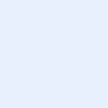 